State/district requirements: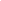 School Name: ________________________________________District Name: ________________________________________Individual Learning Plan (ILP) Decision-Making Guide Individual Learning Plan (ILP) Decision-Making Guide Individual Learning Plan (ILP) Decision-Making Guide Individual Learning Plan (ILP) Decision-Making Guide Individual Learning Plan (ILP) Decision-Making Guide Individual Learning Plan (ILP) Decision-Making Guide Individual Learning Plan (ILP) Decision-Making Guide Individual Learning Plan (ILP) Decision-Making Guide Individual Learning Plan (ILP) Decision-Making Guide Individual Learning Plan (ILP) Decision-Making Guide Who Completes it? What Tool will You Use?When?Method of Delivery?Content CoveredHow do Families Provide Input?   ConnectingILP to Core CurriculumCorresponding Schoolwide ActivityFollow Up Outcomes□ All students□ Grade level(s): _______□ Multiple Grade Level(s): ____, ___, ___, ___□ District- developed tool□ Commercial tool (i.e. Naviance, Career Cruising, Bridges)□ Electronic Paper □ What month? □ Assembly□ Classroom instruction □ Small group meeting□ Individual meeting□ Course selection□ Self-assessment□ Career exploration□ Postsecondary exploration□ Postsecondary planning tasks □ In-person large group or small group meeting□ In-person individual meeting□ Google hangout, Skype, etc.□ Phone call□ Email□ Other ________□ Classroom lessons connecting information to ILP (i.e. College Super Match Lesson, Career inventory, course selection meetings)□ Orientations□ Parent night□ Career day□ College days□ Advisory□ College tours□ Transition events□ FAFSA workshops□ College enrollment□ College persistence□ Graduation rate□ Scholarship dollars/financial aid dollars earned6th Grade7th Grade8th Grade9th Grade10th Grade11th Grade12th Grade